.Sec. 1: Forward, Recover, Back Lock Shuffle, Touch Back, Forward Back ShuffleSec. 2: Cross Side Recover (2x) turn ¼ R, Forward, Full Turn#RESTART on Wall 4 after 8 Count, turn ¼ to L (facing on 12:00).#TAG  After Wall 8, unwind R, facing 12:00Contact: luciasyamsiah@gmail.comHaleluya Forever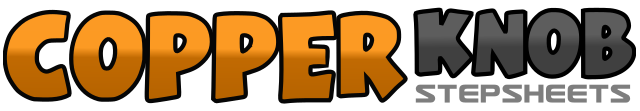 .......拍数:16墙数:4级数:Improver.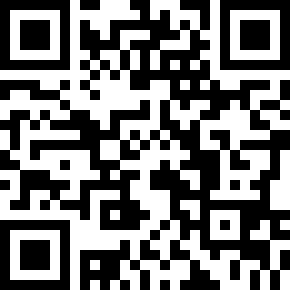 编舞者:Miranda Lucia - November 2018Miranda Lucia - November 2018Miranda Lucia - November 2018Miranda Lucia - November 2018Miranda Lucia - November 2018.音乐:Hallelujah - Alexandra BurkeHallelujah - Alexandra BurkeHallelujah - Alexandra BurkeHallelujah - Alexandra BurkeHallelujah - Alexandra Burke........1-2Step R Forward, Recover on L3 & 4Step back on R, step L across R, step back on R5-6Touch back on L, Turn ½ L7 & 8Step forward on R, step L behind R, step forward on R1 & 2Cross rock L over R, step R to R, recover on L3 & 4Cross rock R over L, step L to L, ¼ turn R weight on R5 & 6Step forward on L, step forward on R, turn ½ L7 & 8Step forward on R, turn ½ R, step back on L, turn ½ R, step forward on R&Step Forward on L